คู่มือการใช้งาน โปรแกรม KMโปรแกรมนี้จัดทำขึ้นโดยงานศูนย์ข้อมูลสารสนเทศ วิทยาลัยเกษตรและเทคโนโลยีศรีสะเกษ วัตถุประสงค์เพื่อเผยแพร่ผลงานต่าง ๆ ของบุคลากรแก่ผู้ที่สนใจทั้งภายในและภายนอกวิทยาลัย โดยผู้ที่จะสามารถดาวน์โหลดไฟล์จะต้องแสดงตัวตนตาม พรบ.คอมพิวเตอร์ ตามที่ระบบนี้กำหนด และเพื่อให้เครดิตแก่เจ้าของไฟล์ด้วย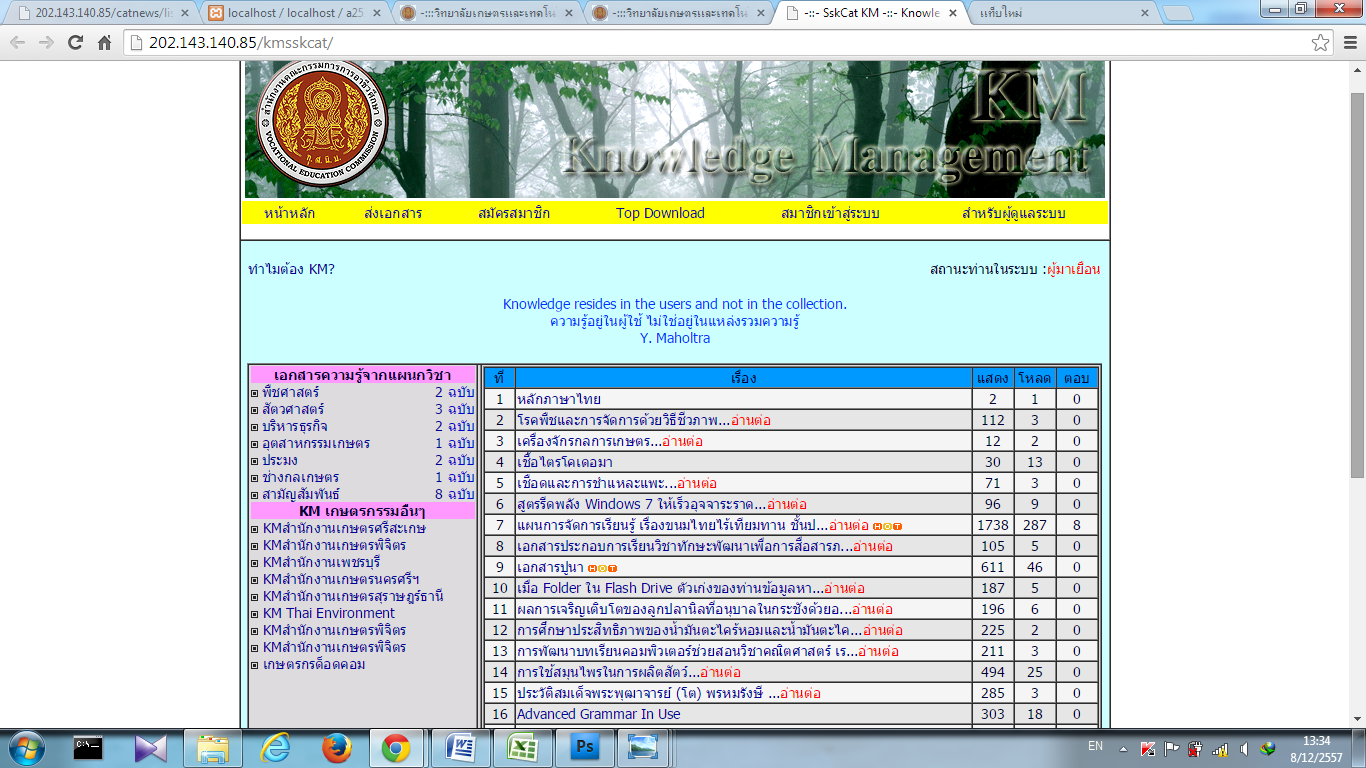 สำหรับท่านที่ไม่ได้เป็นสมาชิก ไม่สามารถเผยแพร่เอกสารได้ กรุณาสมัครสมาชิกและรออนุมัติก่อนเมื่อได้รับการอนุมัติแล้วสามารถเข้าสู่ระบบโดยใช้ Username และ Password ของตนเองได้ที่เมนู 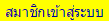 เมื่อเข้าสู่ระบบเรียบร้อยแล้วจะขึ้นสถานะดังนี้ 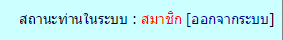 วิธีการส่งไฟล์เพื่อเผยแพร่เลือก ส่งเอกสารจะพบหน้าต่างดังนี้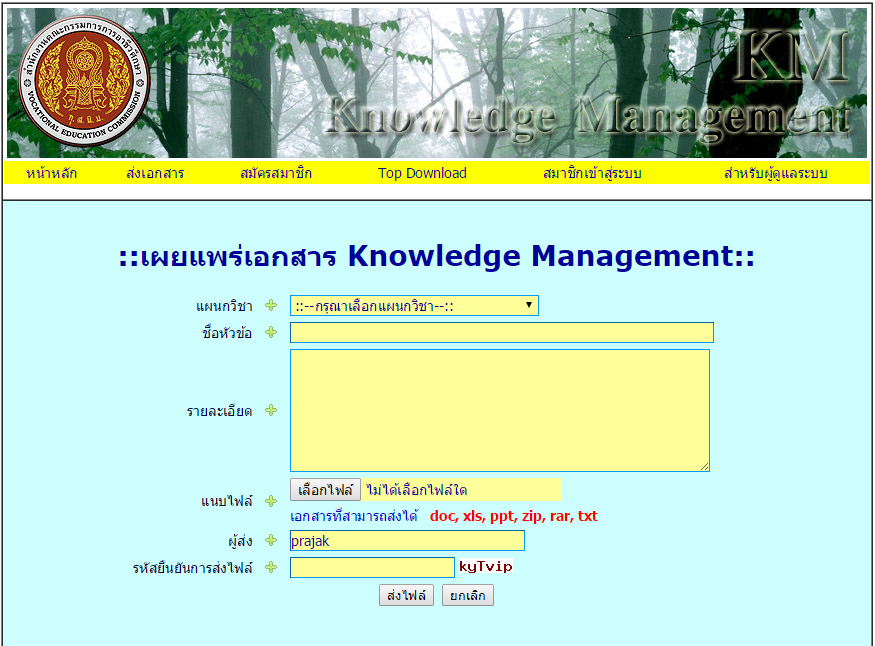 กรอกรายละเอียดให้ครบถ้วน และตรวจสอบอีกครั้งก่อนส่งไฟล์รออนุมัติจากผู้ดูแลระบบ